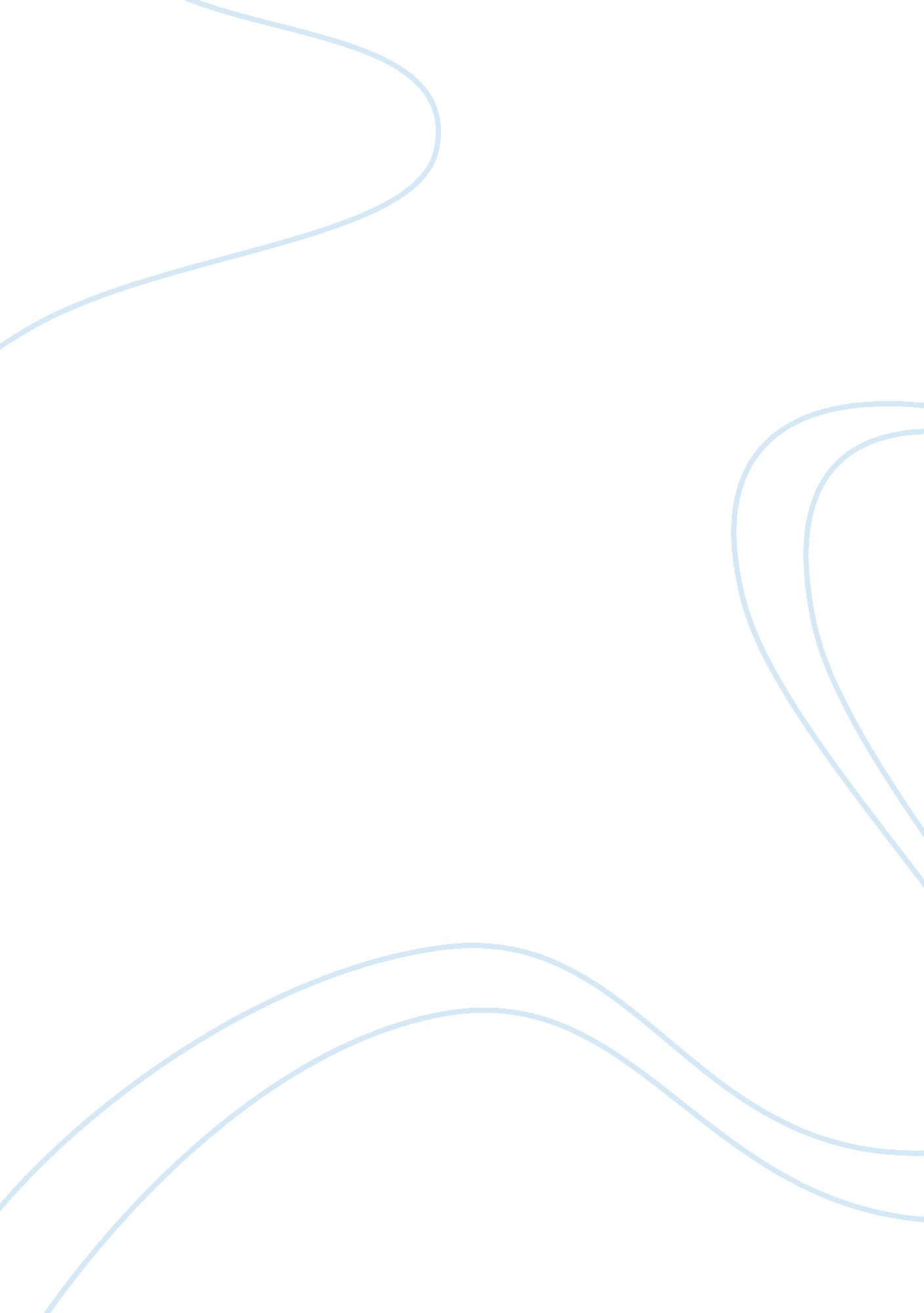 Usb drivers and their workTechnology, Computer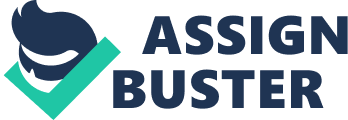 Use the best Backup of All You buy a USB drive, you associate it to your PC, and besides the support starts. you don’t found the opportunity to present PC code on your drive, or grasp and piece support sets, or perhaps encourage the program to dispatch. This completely modified support thinks about what needs backing up and what does not. It’s the latest in fortification programming; and if done truly, it will work the last word no-cerebrum support. in any case that is a frightfully tremendous if. Some module and-back-up setups have genuine imperfections. for example, paying little heed to whether the Seagate duplicate drive cases to copy all designations on a drive, PC World couldn’t get that component to figure all through our overview. Other customized support drives have authentic limitations. SanDisk put a fortification catch and a terribly sensible data support program on its uneven Backup line of moveable drives. Regardless, on account of the radical Backup line involves blast drives, you don’t get a couple of gigabytes for the esteem. San¬Disk’s 64GB lopsided Backup offers for $160- – a comparable sum that you’d purchase a 500GB H. P. SimpleSave drive, and by and large $20 exceptionally you’d purchase a 320GB Clickfree moveable support drive. you’ll have the ability to stack Rebit PC code on any external drive. But Rebit offers the best support of all. you don’t got the chance to pick that records and coordinators to copy. the basic time you display the drive, it backs up everything on your standard tenacious drive- – data, applications, even Windows. Because Rebit backs up everything, you’ll have the ability to recover your entire structure when a hard-drive crash or elective disaster just by booting from a phenomenal CD. Rebit makes picking up quality a particular record essential. Right-click a go into Windows soul, pick My Rebit, and pick a variation of the record from your support. Or on the other hand twofold tap the Rebit structure storehouse image for the Windows Explorer-like Rebit Browser. Rebit is normal for period, diligent fortification. The program backs up a record as before long as you modify it, along these lines you ne’er found the opportunity to have assurance backing up. Clearly, interminably impacting fortifications to can direct the pc perceivably. Additionally, keeping fortification media obstructed into your PC without stopping for even a minute spots it in hazard of force surges, malware, and swindles as a result of your support is as introduced to those risks as your fundamental structure is. Fortunately, you don’t found the opportunity to keep the Rebit drive hindered in. If you’ll have the ability to oversee as a principle need to interface it to once reliably, it’ll copy everything that has changed since you last had it trapped up. Rebit moveable and work region drives square measure conceivable in varied limit limits. the corporate proposes searching for a drive that is no less than twenty five p. c greater than the one you wish to copy. at any rate don’t get unreasonably colossal a drive: you can’t use a drive running Rebit for the other reason, as further amassing. elective basic support drives, like HP’s SimpleSave, do enable you to use an area of} the drive for fortification and part of the drive for help accumulating, at any rate HP’s PC code can’t manage shaping. Automatism Your Backup, and Store It at an ensured Distance MozyHome Remote Backup, a web advantage, gives a record of the staying of fortifications however they’re ongoing. A support unendingly connected with your workstation is slanted to indistinct risks which may undermine your PC, as may be a fortification strong inside a comparable working in light of the way that the PC. regardless if your structure just all over does not have a quick web connection, a web fortification organization will perform totally customized fortifications that it recuperations to a server miles from your PC. you don’t found the opportunity to purchase gear or interface something new to your workstation, tho’ you need to present PC code. This strategy offers you access the extent that anybody is worried from any Internet-enabled laptop. Backing up Windows and applications on-line is nonsensical, regardless, as needs be on-line organizations don’t supply that choice. A number of on-line fortification organizations, as Comodo and SpiderOak, square measure reachable . in any case I get a kick out of the opportunity to propose Mozy for its adaptable PC code and low worth. like Rebit, you’ll have the ability to right-click a go into Windows soul and restore any version of it that Mozy has accessible. The MozyHome advantage costs $5 consistently per workstation, with no limit confine per PC . The association conjointly gives taught service. With MozyHome Remote Backup, you’ll have the ability to simply set the parameters for the organization’s customized backups. Internet fortification organizations share some characteristic imperfections, beginning with their being ludicrously, frightfully direct. Your first, whole support will take days or possibly weeks . The excruciatingly unhurried trade speed may advance a barrier for why Mozy offers unlimited limit per PC. Anyone making an undertaking to copy 500GB of video over the web would before long quit. All things considered, in case you use on-line support, consider finding another medium for your goliath media reports in any case I do use the web to copy photos. For similar reasons, I don’t suggest on¬¬line fortification organizations for individuals that work with music or video records. In case you are created material a moving picture, for example, the step by step fortifications are a lot of overlarge for an once-a-day trade to manage. Also think about cost. tho’ $5 consistently per machine may sound insignificant exertion, with various systems the costs incorporate. Cloud fortification frameworks While the cloud is all things considered pondered a protected and strong place to store data, appropriated capacity providers do lose or hurt records. Besides, it happens more every now and again than you may might presume. But in the event that the customer has a cloud fortification strategy set up, that missing data is lost until the finish of time. To be sensible, most cloud expert centers treat customer data with phenomenal care. Securing data in different zones is a typical industry sharpen, in light of approachs, for instance, abundance, which empowers the provider to quickly supplant archives that have been hurt or squashed by particular frustration, fire, flood, tremor or other sort of disaster. Like a disseminated stockpiling provider, a data proprietor should keep data fortifications at different zones, empowering various copies of each report to exist reliably. One cloud support system is to use different cloud fortification organizations to make an uncommonly tweaked and dull cloud support condition. If one provider bombs in its support obligations, unclear immaculate records can regardless be recuperated from another organization. 